Lesson 6 Roots					Name________________Per________Part A. Define the Example Words (use a dictionary or Google it)Part B. Break apart the word to identifying the root definitions (use a dictionary)Part C. Acrostic Puzzle (use a dictionary, index or Google it – try onelook.com)The acrostic word literally means “study of belief”
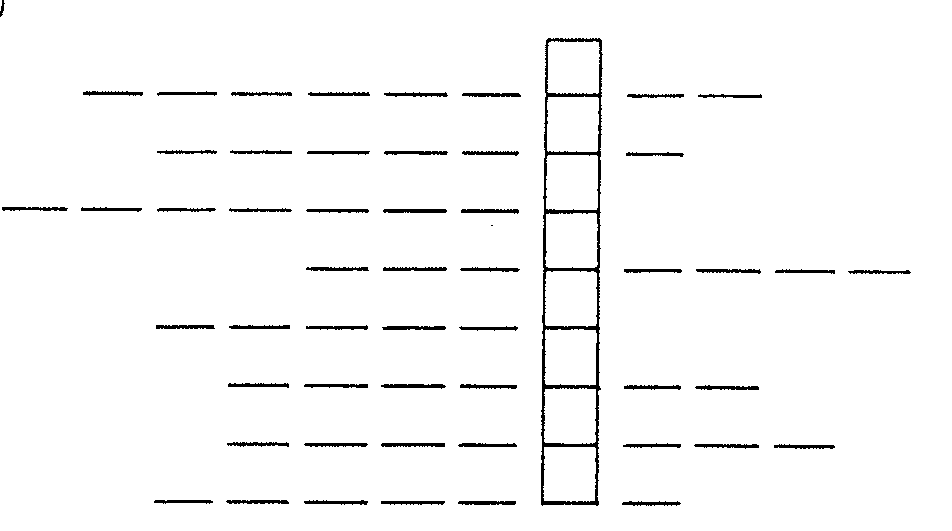 Part D. Match the example with the definition (use a dictionary or Google it)  GRADE __________/12Part E. Find the word to match the definition (use dictionary, index or Google it – try onelook.com)Part F. Write 2 sentences.  First, use any vocabulary word with a synonym in commas.  Second, use a non-restrictive clause to identify your subject.TermDefinitionExampleDefinition of Exampleaeroairaerobaticethnoraceethniceugoodeuphoriagenorigin ; birthgenerationhomosamehomogeneousheterodifferentheterogeneousdoxbeliefunorthodoxparabesideparalysisorthocorrectorthographyodonttoothperiodontalExampleBreakdownDefineaerometerethnologyorthographichomogenizeheterographyhomographdoxologyodontologyhomophoneheteromorphicDefinition (root word index#)Different from the standard belief (56,57)A belief opposed to common sense (57,58)The correct belief (57,59)To praise (30,36,53)Performed in the air; aloft (51)Good-sounding (53)A message delivered by air (2,51)A Word that sounds the same as another (42,55)TermTermDefinition_____odontographpertaining to aircraft_____euphemismfertilization of a flower by pollen from the same plant_____aerodromehaving greater magnetization than a vacuum_____homogamycorrection childhood deformities_____orthopedicsa mild expression replacing an offensive one_____paramagnetica device for correctly positioning gear teeth_____euthenicstooth pain_____orthopsychiatryan airport_____homologousPreventive treatment of the mind_____odontalgiaStudy of ways to better human life_____homochromaticConsisting of one color_____aeronautichaving the same structure or valueDefinition (root word index#)WordOne who corrects teeth (29,59,60)Tooth-shaped (19,60)A narrative containing moral truth (58)An arbitrary constant (7, 58)One who performs feats in the air (29, 51)To restate in other words (58)To originate; procreate (54)To make all parts the same (36,54,55)Paralysis of the lower half of the body (58)Chromosome part determining heredity (54)WordSentenceAmoralThere are people who live an amoral, unethical, lifestyle as if laws do not matter.AstronautNeil Armstrong, the first astronaut to walk on the moon, was born in 1930. 